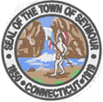 Under the general supervision of the Library Director provides reference services for adults and high school students. Administers the periodicals collection. Provides specialized Inter-Library Loan services and is responsible for coordinating library exhibits.Responsible for reference services using the library collection and online databases.Specialized genealogical research for clients located all over the country.Researching special requests for materials located out of the library network –working with university and corporate sources and  Request, the global catalog for all CT libraries.Manages the workflow for return of materials borrowed by Seymour through Bibliomation and Request.Manages the periodical collection – magazines and newspapers.Manages the Graphic novel collection. Develops reference policy with the Library Director, member of the senior staff planning team.Creates promotional flyers for adult programs at the library.Schedules, coordinates and serves as contact person for library exhibits.Monitors conditions in the public areas of the building; informs Library Director of the need for maintenance.Represents the library on professional committees and serves on the circulation desk as needed. Performs related work as required.Acts as senior staff member during evening shift. Knowledge of public library principles and practices.Extensive knowledge and experience in all areas of library services.Excellent ability in oral and written communication.Experience in short and long range planning.Experience with Microsoft computer programs and one integrated library system. Ability to establish and maintain effective working relationships with supervisors,subordinates, associates, officials of other agencies and the public.Four year degree and three or more years of progressively responsible library experience.An equivalent combination of education and experience will be considered.Master’s degree in Library Science is preferred.